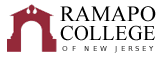 Accounting: B.S./M.S. Five Year PlanRecommended Five-Year Plan (Fall 2021)This recommended five-year plan is designed to provide a blueprint for students to complete their B.S.in Accounting in four years while beginning to take graduate courses their senior year, and completing their M.S. in Accounting in the fifth year.  These plans are the recommended sequences of courses. Students must meet with their Major Advisor to develop a more individualized plan to complete their degree.  This plan assumes that no developmental courses are required.  If developmental courses are needed, students may have additional requirements to fulfill which are not listed in the plan.NOTE: This recommended Five-Year Plan is applicable to students admitted into the major during the 2020-2021 academic year.Total Credits Required: 128 creditsRequired GPA for Graduation: 2.0 (overall and in the major)Students must earn at least a “C-“ in ACCT 321 - INTERMEDIATE ACCOUNTING I in order to take ACCT 322 INTERMEDIATE ACCOUNTING II, ACCT 411 COST ACCOUNTING, and ACCT 421 AUDITING*BADM 120 Excel Expert Certification Prep (2 cr.) is recommended for all Accounting majors in the second year, first semester. ** The ASB Career Pathways Program is managed through the ASB Career Services Office, ASB-513, which documents module completion.  The Registrar is then notified and the course for that module is posted to the student’s record.  All ASB Career Pathways courses must be completed prior to graduation.***Two graduate accounting courses taken during the student’s senior year double-count towards the M.S. Accounting 30 credit requirement. Students who take a graduate course in the Summer term, must apply for the August graduation to complete their undergraduate degree. Students in the Five Year B.S./M.S. Accounting Program complete the requirements of the M.S. in Accounting degree in their fifth year:Anisfield School of Business First YearFirst YearFirst YearFirst YearFirst YearFirst YearFall SemesterHRSSpring SemesterHRSGen Ed: HNRS 101- Honors First Year Seminar4Gen Ed: Scientific Reasoning4Gen Ed: CRWT 102-Critical Reading & Writing II4Gen Ed: Historical Perspectives4Gen Ed: HNRS 110- Honors Social Science Inquiry4School Core: ECON 101-Microeconomics OR ECON-102 Intro. to Macroeconomics4Gen Ed: Quantitative Reasoning(MATH 108, 110 or 121 required for ASB majors; MATH 108 is highly recommended)4School Core: INFO-224 Principles of Information Technology4Career Pathways Module 1: PATH SB1 Self-Assessment DegreeRqmt.Total:16Total:16Second YearSecond YearSecond YearSecond YearSecond YearSecond YearFall SemesterHRSSpring SemesterHRSGen Ed: HNRS 201- Honors Studies in the Arts & Humanities4Gen Ed: HNRS 325 – Honors Values and Ethics Seminar4Gen Ed: HNRS 220 – Honors Global Awareness Seminar4Gen Ed: Distribution Category (Systems, Sustainability, & Society OR Culture & Creativity) (Must be outside of ASB)4School Core: ACCT-221 Principles of Financial Accounting4School Core: ACCT-222 Principles of Managerial Accounting4School Core: ECON 101-Microeconomics OR ECON-102 Intro. to Macroeconomics4School Core: BADM-225 Management Statistics4Career Pathways Module 2: PATH SB2 Self-Assessment DegreeRqmt.Career Pathways Module 3: PATH SB3 Self-Assessment DegreeRqmt.BADM-120 Excel Expert Certification Prep2Total:18Total:16Third YearThird YearThird YearThird YearThird YearThird YearFall SemesterHRSSpring SemesterHRSMajor: ACCT-321 Intermediate Accounting I4Major: ACCT-322 Intermed. Accounting II4Major: ACCT-329 Federal Tax I4Major: ACCT-332 Federal Tax II4School Core: MKTG-290 Marketing Principles & Practices4School Core: FINC-301 Corporate Finance I4School Core: BADM 223 Business Law I4School Core: MGMT-302 Managing Organizational Behavior4Total:16Total:16Fourth YearFourth YearFourth YearFourth YearFourth YearFourth YearFall SemesterHRSSpring SemesterHRSMajor: ACCT-411 Cost Accounting4School Core: BADM 301 Ethics in Business or INFO 315 Computer Law & Ethics (if needed)                                     OR MSAC: ACCT-502 Government or Not-for-Profit Accounting***    4     3Major: ACCT-421 Auditing4Major: ACCT-423 Advanced Financial Accounting4School Core: International Category (ASB)4School Core: BADM 495-Strategic Management4School Core: MGMT-370 Operations Management-------------------------------------HNRS 499 – Honors Independent Study (2 or 4 credit)4----2MSAC: BADM- 501 Data Analytics***3Total:18Total:14/15Summer (if needed)Summer (if needed)Summer (if needed)Summer SessionHRSMSAC: ACCT-502 Government or Not-for-Profit Accounting***3Total:3Fifth YearFifth YearFifth YearFifth YearFifth YearFifth YearFall SemesterHRSSpring SemesterHRSMSAC: BADM-503 Business Law, Ethics and Regulatory Pronouncements3MSAC: ACCT-615 Advanced Federal Taxation Issues or Another Elective3MSAC: ACCT-604 Financial Statement Analysis3MSAC: ACCT-620 Fraud Examination and Advanced Auditing or Another Elective3MSAC: ACCT-605 Advanced Auditing and Information Technology Systems3MSAC: ACCT-625 International Accounting3MSAC: ACCT-610 Forensic Accounting or Another Elective3MSAC: ACCT-680 Fundamental Accounting Research and Advanced Topics3Total:12Total:12